Formulár príkladov dobrej praxe  b)		                                         Názov projektuNázov operačného programuĽudské zdrojeKód výzvy a ITMS2014+ kód projektuNázov prioritnej osi, investičnej priority a špecifického cieľaMiesto realizácie projektu (mesto/okres/samosprávny kraj) Časový rámec realizácie projektu (dátum začatia a dátum ukončenia realizácie projektu:  ddmmrrrr – ddmmrrrr) Rozpočet projektu (celkové náklady na projekt a výška  poskytnutého nenávratného finančného príspevku)Kontaktné údaje prijímateľa (názov a sídlo prijímateľa, meno kontaktnej osoby pre projekt,  telefón, fax, e-mail, webová stránka)Ciele projektu  (uveďte kľúčové slová)Cieľové skupiny (uveďte kľúčové slová) Stručný opis projektu: (max. 50 riadkov)CielePlánované aktivity (max. 15 riadkov)Výstupy/výsledky: kvalitatívne a kvantitatívne (vo forme merateľných ukazovateľov)Nadväznosť (trvalá/následná udržateľnosť výsledkov projektu)Fakultatívne položky:Problémy zistené pri aplikáciiPrenositeľnosť (odporúčania pre zavedenie príkladov dobrej praxe, odporúčania pre použitie príkladov dobrej praxe v iných podmienkachVydané publikácie zamerané na šírenie výsledkov projektu, webové stránky alebo iné aktivity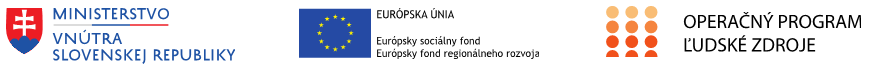 